REGISTRACE družstev do ročníku 2017 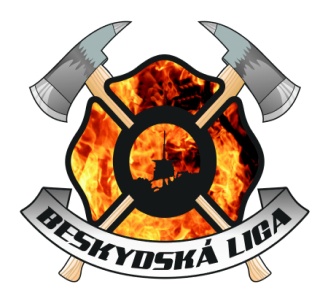 Beskydské ligy hasičských pohárových soutěží (BLHPS)Družstva k registraci* Zadejte počet přihlašovaných družstev v dané kategorii. Pokud nepřihlašujete v kategorii žádné družstvo, zadejte 0. Zastupitel SDHPohárová soutěž** Zadejte „ano“ nebo „ne“.Tento vyplněný formulář, prosím, odešlete e-mailem administrátorovi stránek BLHPS (admin@beskydskaliga.info) a pořadateli ligy pro rok 2017, SDH Hájov (jaluvkav@seznam.cz).  Do předmětu, prosím, napište jméno sboru.Název SDHNázev SDHWebové stránkyWebové stránkyKategorie MUŽIKategorie MUŽIKategorie ŽENYKategorie ŽENYKategorie 35+Kategorie 35+Počet družstev *Počet družstev *Počet družstev *Jméno a příjmeníTelefonní čísloE-mailZařazena do BLHPS **NázevMísto konáníDatum konáníČas začátku